ACTION FOR EQUALITY James Calvert Spence College aims to ensure that no job applicant or employee receives less favourable treatment than another on grounds of sex, race, colour, ethnic origin, religion, marital status, sexuality, disability, age (within the context of normal retirement age) or any other factor unrelated to the requirements of the job and which are not restricted by legislation.SAFEGUARDING CHILDREN AND VULNERABLE ADULTSWe are committed to safeguarding children, young people and vulnerable adults and expect all staff and volunteers to share this commitment.JAMES CALVERT SPENCE COLLEGE APPLICATION FORMPlease read the guidance notes. You must not alter the design or layout of this form in any way.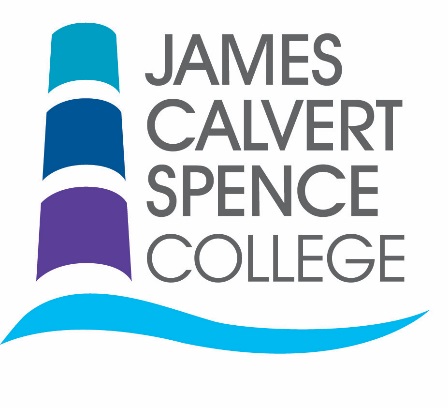 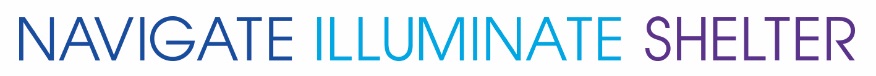 Post applied for:Vacancy Number:PERSONAL DETAILSPERSONAL DETAILSPERSONAL DETAILSSurname:First name(s):First name(s):Former or changed name(s):Former or changed name(s):Former or changed name(s):Date of Birth:Date of Birth:Current Address:National Insurance Number:National Insurance Number:Current Address:Home Tel:Home Tel:Current Address:Mobile Tel:Mobile Tel:Current Address:Work Tel:Work Tel:Current Address:Email:Email:Email:Do you consider yourself to have a disability?Do you consider yourself to have a disability?Do you consider yourself to have a disability?Please tell us about any reasonable adjustment you need to help you with your employment applicationPlease tell us about any reasonable adjustment you need to help you do the job for which you are applyingIf you are applying for a post open to job share please indicate how you wish to work by ringing one of the following:                                   FULL TIME ONLY                      JOB SHARE ONLY                      EITHERIf you are applying for a post open to job share please indicate how you wish to work by ringing one of the following:                                   FULL TIME ONLY                      JOB SHARE ONLY                      EITHERIf you are applying for a post open to job share please indicate how you wish to work by ringing one of the following:                                   FULL TIME ONLY                      JOB SHARE ONLY                      EITHERRELATIONSHIPS & CANVASSINGPlease declare any family or close relationship with an existing JCSC employee or governor (refer to guidance notes):CANVASSING OR NON-DECLARATION WILL DISQUALIFY APPLICANTSCURRENT EMPLOYER (OR IF NOT IN EMPLOYMENT YOUR LAST EMPLOYER)CURRENT EMPLOYER (OR IF NOT IN EMPLOYMENT YOUR LAST EMPLOYER)CURRENT EMPLOYER (OR IF NOT IN EMPLOYMENT YOUR LAST EMPLOYER)CURRENT EMPLOYER (OR IF NOT IN EMPLOYMENT YOUR LAST EMPLOYER)CURRENT EMPLOYER (OR IF NOT IN EMPLOYMENT YOUR LAST EMPLOYER)CURRENT EMPLOYER (OR IF NOT IN EMPLOYMENT YOUR LAST EMPLOYER)CURRENT EMPLOYER (OR IF NOT IN EMPLOYMENT YOUR LAST EMPLOYER)CURRENT EMPLOYER (OR IF NOT IN EMPLOYMENT YOUR LAST EMPLOYER)CURRENT EMPLOYER (OR IF NOT IN EMPLOYMENT YOUR LAST EMPLOYER)Employer’s Name and address:Employer’s Name and address:Employer’s Name and address:Employer’s Name and address:Position held:Position held:Position held:Position held:Position held:Employer’s Name and address:Employer’s Name and address:Employer’s Name and address:Employer’s Name and address:Date started:Date started:Date started:Date started:Date started:Employer’s Name and address:Employer’s Name and address:Employer’s Name and address:Employer’s Name and address:Date finished:Date finished:Date finished:Date finished:Date finished:Employer’s Name and address:Employer’s Name and address:Employer’s Name and address:Employer’s Name and address:Reason for leaving:Reason for leaving:Reason for leaving:Reason for leaving:Reason for leaving:Employer’s Name and address:Employer’s Name and address:Employer’s Name and address:Employer’s Name and address:Salary:Salary:Salary:Salary:Salary:Employer’s Name and address:Employer’s Name and address:Employer’s Name and address:Employer’s Name and address:Other benefits:Other benefits:Other benefits:Other benefits:Other benefits:ALL PREVIOUS EMPLOYMENT since leaving school including voluntary work. Please list most recent firstALL PREVIOUS EMPLOYMENT since leaving school including voluntary work. Please list most recent firstALL PREVIOUS EMPLOYMENT since leaving school including voluntary work. Please list most recent firstALL PREVIOUS EMPLOYMENT since leaving school including voluntary work. Please list most recent firstALL PREVIOUS EMPLOYMENT since leaving school including voluntary work. Please list most recent firstALL PREVIOUS EMPLOYMENT since leaving school including voluntary work. Please list most recent firstALL PREVIOUS EMPLOYMENT since leaving school including voluntary work. Please list most recent firstALL PREVIOUS EMPLOYMENT since leaving school including voluntary work. Please list most recent firstALL PREVIOUS EMPLOYMENT since leaving school including voluntary work. Please list most recent firstFromToName and address of employerName and address of employerPosition heldPosition heldPosition heldReason leftReason leftEDUCATIONAL, VOCATIONAL TRAINING & QUALIFICATIONS relevant to the positionPlease list most recent firstEDUCATIONAL, VOCATIONAL TRAINING & QUALIFICATIONS relevant to the positionPlease list most recent firstEDUCATIONAL, VOCATIONAL TRAINING & QUALIFICATIONS relevant to the positionPlease list most recent firstEDUCATIONAL, VOCATIONAL TRAINING & QUALIFICATIONS relevant to the positionPlease list most recent firstEDUCATIONAL, VOCATIONAL TRAINING & QUALIFICATIONS relevant to the positionPlease list most recent firstEDUCATIONAL, VOCATIONAL TRAINING & QUALIFICATIONS relevant to the positionPlease list most recent firstEDUCATIONAL, VOCATIONAL TRAINING & QUALIFICATIONS relevant to the positionPlease list most recent firstEDUCATIONAL, VOCATIONAL TRAINING & QUALIFICATIONS relevant to the positionPlease list most recent firstEDUCATIONAL, VOCATIONAL TRAINING & QUALIFICATIONS relevant to the positionPlease list most recent firstFromToEstablishmentExaminations, qualifications, grades and achievementsExaminations, qualifications, grades and achievementsExaminations, qualifications, grades and achievementsAwarding bodyAwarding bodyDate of awardMEMBERSHIP OF PROFESSIONAL BODIES relevant to the positionMEMBERSHIP OF PROFESSIONAL BODIES relevant to the positionMEMBERSHIP OF PROFESSIONAL BODIES relevant to the positionMEMBERSHIP OF PROFESSIONAL BODIES relevant to the positionMEMBERSHIP OF PROFESSIONAL BODIES relevant to the positionMEMBERSHIP OF PROFESSIONAL BODIES relevant to the positionMEMBERSHIP OF PROFESSIONAL BODIES relevant to the positionMEMBERSHIP OF PROFESSIONAL BODIES relevant to the positionMEMBERSHIP OF PROFESSIONAL BODIES relevant to the positionName of professional bodyName of professional bodyName of professional bodyName of professional bodyName of professional bodyReference/membership numberReference/membership numberReference/membership numberReference/membership numberFURTHER DETAILS IN SUPPORT OF YOUR APPLICATION (please refer to guidance notes)OTHER RELEVANT ACHIEVEMENTS, INTERESTS & HOBBIESREFERENCESREFERENCESREFERENCESREFERENCESPlease provide the details of two referees.  One must be your current employer or, if you are currently out of work, your last employer.  If you are not currently working with children and young people, you must include a referee from the last employment you had working with children (if any).  References from friends or purely social acquaintances are not acceptable.  Please note that statutory guidance for jobs working with children is that references should be taken up prior to interview and therefore requests not to contact the referee prior to interview may affect whether you will be shortlisted.   Please provide the details of two referees.  One must be your current employer or, if you are currently out of work, your last employer.  If you are not currently working with children and young people, you must include a referee from the last employment you had working with children (if any).  References from friends or purely social acquaintances are not acceptable.  Please note that statutory guidance for jobs working with children is that references should be taken up prior to interview and therefore requests not to contact the referee prior to interview may affect whether you will be shortlisted.   Please provide the details of two referees.  One must be your current employer or, if you are currently out of work, your last employer.  If you are not currently working with children and young people, you must include a referee from the last employment you had working with children (if any).  References from friends or purely social acquaintances are not acceptable.  Please note that statutory guidance for jobs working with children is that references should be taken up prior to interview and therefore requests not to contact the referee prior to interview may affect whether you will be shortlisted.   Please provide the details of two referees.  One must be your current employer or, if you are currently out of work, your last employer.  If you are not currently working with children and young people, you must include a referee from the last employment you had working with children (if any).  References from friends or purely social acquaintances are not acceptable.  Please note that statutory guidance for jobs working with children is that references should be taken up prior to interview and therefore requests not to contact the referee prior to interview may affect whether you will be shortlisted.   1Name:2Name:1Position:2Position:1Relationship:2Relationship:1Address:2Address:1Telephone No.2Telephone No.1Email:2Email:1Permission to contact prior to interview:2Permission to contact prior to interview:CRIMINAL RECORDSCRIMINAL RECORDSCRIMINAL RECORDSCRIMINAL RECORDSHaving an unspent conviction will not necessarily bar you from employment.  This will depend upon the circumstances and background to your offence(s).  Criminal records will only be taken into account when the conviction is relevant.  A letter X in the vacancy number indicates that the post for which you are applying is exempt from the provisions of the Rehabilitation of Offenders Act 1974 and the job information pack sent to you with this application form will contain more information.  For these posts the successful candidate will be required to disclose any ‘spent’ convictions and any offer of appointment is conditional upon the successful candidate producing an acceptable Criminal Records disclosure.CRIMINAL RECORDS DECLARATION – FOR POSTS MARKED WITH AN X IN VACANCY NUMBER ONLYI confirm that I am not on Section 142 of the Education Act, disqualified or barred from working with children and/or vulnerable adults, or subject to sanctions imposed by a regulatory body and have no convictions, cautions, reprimands, warnings or bind-overs.  SIGNED:                                                                                                                            DATE: I confirm that I am on Section 142 of the Education Act, and/or disqualified or barred from working with children and/or vulnerable adults, or have been subject to sanctions imposed by a regulatory body and/or have ‘spent’ or ‘unspent’ convictions, cautions, reprimands, warnings or bind-overs and have attached details in a sealed envelope marked ‘’private and confidential – appointing officer only’’. SIGNED:                                                                                                                            DATE: Having an unspent conviction will not necessarily bar you from employment.  This will depend upon the circumstances and background to your offence(s).  Criminal records will only be taken into account when the conviction is relevant.  A letter X in the vacancy number indicates that the post for which you are applying is exempt from the provisions of the Rehabilitation of Offenders Act 1974 and the job information pack sent to you with this application form will contain more information.  For these posts the successful candidate will be required to disclose any ‘spent’ convictions and any offer of appointment is conditional upon the successful candidate producing an acceptable Criminal Records disclosure.CRIMINAL RECORDS DECLARATION – FOR POSTS MARKED WITH AN X IN VACANCY NUMBER ONLYI confirm that I am not on Section 142 of the Education Act, disqualified or barred from working with children and/or vulnerable adults, or subject to sanctions imposed by a regulatory body and have no convictions, cautions, reprimands, warnings or bind-overs.  SIGNED:                                                                                                                            DATE: I confirm that I am on Section 142 of the Education Act, and/or disqualified or barred from working with children and/or vulnerable adults, or have been subject to sanctions imposed by a regulatory body and/or have ‘spent’ or ‘unspent’ convictions, cautions, reprimands, warnings or bind-overs and have attached details in a sealed envelope marked ‘’private and confidential – appointing officer only’’. SIGNED:                                                                                                                            DATE: Having an unspent conviction will not necessarily bar you from employment.  This will depend upon the circumstances and background to your offence(s).  Criminal records will only be taken into account when the conviction is relevant.  A letter X in the vacancy number indicates that the post for which you are applying is exempt from the provisions of the Rehabilitation of Offenders Act 1974 and the job information pack sent to you with this application form will contain more information.  For these posts the successful candidate will be required to disclose any ‘spent’ convictions and any offer of appointment is conditional upon the successful candidate producing an acceptable Criminal Records disclosure.CRIMINAL RECORDS DECLARATION – FOR POSTS MARKED WITH AN X IN VACANCY NUMBER ONLYI confirm that I am not on Section 142 of the Education Act, disqualified or barred from working with children and/or vulnerable adults, or subject to sanctions imposed by a regulatory body and have no convictions, cautions, reprimands, warnings or bind-overs.  SIGNED:                                                                                                                            DATE: I confirm that I am on Section 142 of the Education Act, and/or disqualified or barred from working with children and/or vulnerable adults, or have been subject to sanctions imposed by a regulatory body and/or have ‘spent’ or ‘unspent’ convictions, cautions, reprimands, warnings or bind-overs and have attached details in a sealed envelope marked ‘’private and confidential – appointing officer only’’. SIGNED:                                                                                                                            DATE: Having an unspent conviction will not necessarily bar you from employment.  This will depend upon the circumstances and background to your offence(s).  Criminal records will only be taken into account when the conviction is relevant.  A letter X in the vacancy number indicates that the post for which you are applying is exempt from the provisions of the Rehabilitation of Offenders Act 1974 and the job information pack sent to you with this application form will contain more information.  For these posts the successful candidate will be required to disclose any ‘spent’ convictions and any offer of appointment is conditional upon the successful candidate producing an acceptable Criminal Records disclosure.CRIMINAL RECORDS DECLARATION – FOR POSTS MARKED WITH AN X IN VACANCY NUMBER ONLYI confirm that I am not on Section 142 of the Education Act, disqualified or barred from working with children and/or vulnerable adults, or subject to sanctions imposed by a regulatory body and have no convictions, cautions, reprimands, warnings or bind-overs.  SIGNED:                                                                                                                            DATE: I confirm that I am on Section 142 of the Education Act, and/or disqualified or barred from working with children and/or vulnerable adults, or have been subject to sanctions imposed by a regulatory body and/or have ‘spent’ or ‘unspent’ convictions, cautions, reprimands, warnings or bind-overs and have attached details in a sealed envelope marked ‘’private and confidential – appointing officer only’’. SIGNED:                                                                                                                            DATE: DECLARATIONSDECLARATIONSDECLARATIONSDECLARATIONSI declare that the information given above is correct to the best of my knowledge.  I understand that deliberately giving false or incomplete answers could disqualify me from consideration, or, in the event of my appointment, make me liable to summary dismissal and possible referral to the police.  If appointed I give my consent under the Data Protection Act 1998 for the County Council to retain and to make reasonable use of the personal information I have provided in connection with its employment policies, procedures and practices.SIGNED:                                                                                                                            DATE: NB - If you are not notified in writing within six weeks of the closing date for applications, you may assume that you have not been selected for interview on this occasion.I declare that the information given above is correct to the best of my knowledge.  I understand that deliberately giving false or incomplete answers could disqualify me from consideration, or, in the event of my appointment, make me liable to summary dismissal and possible referral to the police.  If appointed I give my consent under the Data Protection Act 1998 for the County Council to retain and to make reasonable use of the personal information I have provided in connection with its employment policies, procedures and practices.SIGNED:                                                                                                                            DATE: NB - If you are not notified in writing within six weeks of the closing date for applications, you may assume that you have not been selected for interview on this occasion.I declare that the information given above is correct to the best of my knowledge.  I understand that deliberately giving false or incomplete answers could disqualify me from consideration, or, in the event of my appointment, make me liable to summary dismissal and possible referral to the police.  If appointed I give my consent under the Data Protection Act 1998 for the County Council to retain and to make reasonable use of the personal information I have provided in connection with its employment policies, procedures and practices.SIGNED:                                                                                                                            DATE: NB - If you are not notified in writing within six weeks of the closing date for applications, you may assume that you have not been selected for interview on this occasion.I declare that the information given above is correct to the best of my knowledge.  I understand that deliberately giving false or incomplete answers could disqualify me from consideration, or, in the event of my appointment, make me liable to summary dismissal and possible referral to the police.  If appointed I give my consent under the Data Protection Act 1998 for the County Council to retain and to make reasonable use of the personal information I have provided in connection with its employment policies, procedures and practices.SIGNED:                                                                                                                            DATE: NB - If you are not notified in writing within six weeks of the closing date for applications, you may assume that you have not been selected for interview on this occasion.